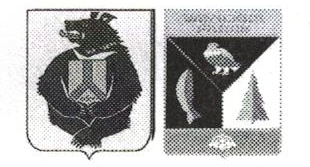 АДМИНИСТРАЦИЯ СЕЛЬСКОГО ПОСЕЛЕНИЯ «СЕЛО БУЛАВА»Ульчского муниципального района Хабаровского краяПОСТАНОВЛЕНИЕ19.12.2023   № 242-пас.БулаваОб  индексации оклада месячного денежного содержания главы сельского поселения «Село Булава» Ульчского муниципального района Хабаровского края              В соответствии со статьями 130 и 134 Трудового кодекса Российской Федерации,  Решения Совета депутатов сельского поселения «Село Булава» Ульчского муниципального района Хабаровского края от 24 декабря 2018 г. № 102 «О размерах оплаты труда главы сельского поселения «Село Булава» Ульчского муниципального района Хабаровского края», в целях повышения уровня реального содержания заработной платы, администрация сельского поселения «Село Булава» Ульчского муниципального района Хабаровского краяПОСТАНОВЛЯЕТ:        1.  Проиндексировать с 01 января 2024 года в 1,04 раза размер   месячного оклада главы  сельского поселения «Село Булава» Ульчского муниципального района Хабаровского края.        2. Работнику по финансовой работе администрации  сельского поселения «Село Булава» Ульчского муниципального района Хабаровского края (Захарова Н.Л.) обеспечить финансирование расходов, связанных с реализацией настоящего постановления, за счёт  ассигнований, предусмотренных в бюджете  сельского поселения «Село Булава» Ульчского муниципального района Хабаровского края .        3. Контроль за выполнением настоящего постановления возложить на работника по финансовой работе администрации сельского поселения «Село Булава» Ульчского муниципального района Хабаровского края  Захаровой Н.Л.          4. Постановление вступает в силу со дня его подписания и распространяется на правоотношения, возникшие с 01 января 2024 года.Глава сельского поселения                                                    Н.П.Росугбу